ΘΕΜΑ: «Αίτημα έγκρισης υλοποίησης εκπαιδευτικών προγραμμάτων του Κ.Ε.ΠΕ.Α. Καστοριάς»Το Κέντρο Εκπαίδευσης για το Περιβάλλον και την Αειφορία (Κ.Ε.ΠΕ.Α.) Καστοριάς, στο πλαίσιο της Πράξης «Κέντρα Περιβαλλοντικής Εκπαίδευσης (Κ.Π.Ε.) – Περιβαλλοντική Εκπαίδευση (Β Κύκλος)», που υλοποιείται μέσω του Επιχειρησιακού Προγράμματος «Ανάπτυξη Ανθρώπινου Δυναμικού, Εκπαίδευση και Διά Βίου Μάθηση 2014-2020» και συγχρηματοδοτείται από την Ελλάδα και την Ευρωπαϊκή Ένωση (Ευρωπαϊκό Κοινωνικό Ταμείο), προγραμματίζει την υλοποίηση εκπαιδευτικών προγραμμάτων, διά ζώσης και διαδικτυακά, με σχολικές ομάδες της Πρωτοβάθμιας και Δευτεροβάθμιας Εκπαίδευσης της Περιφέρειας Δυτικής Μακεδονίας την περίοδο Οκτωβρίου - Δεκεμβρίου 2022.Η διεξαγωγή των διά ζώσης εκπαιδευτικών προγραμμάτων του Κ.Ε.ΠΕ.Α. Καστοριάς θα εξαρτηθεί από τα ισχύοντα μέτρα και τις εγκυκλίους του Υ.ΠΑΙ.Θ. για την αντιμετώπιση της επιδημικής κρίσης, καθώς και τις υγειονομικές συνθήκες που επικρατούν στην περιοχή ευθύνης του Κ.Ε.ΠΕ.Α.Σας αποστέλλουμε προς έγκριση πίνακα με τις σχολικές ομάδες πρωτοβάθμιας και δευτεροβάθμιας εκπαίδευσης που θα συμμετάσχουν στα εκπαιδευτικά προγράμματα του Κ.Ε.ΠΕ.Α. Καστοριάς την περίοδο Οκτωβρίου - Δεκεμβρίου 2022. Σημειώνεται ότι στον προγραμματισμό του Κ.Ε.ΠΕ.Α. Καστοριάς συμπεριλαμβάνεται η υλοποίηση διαδικτυακής εκπαιδευτικής δράσης με τη συμμετοχή μαθητικής ομάδας της Διεύθυνσης Β΄/θμιας Εκπαίδευσης Κορινθίας, που προγραμματίστηκε κατόπιν σχετικού αιτήματος της αντίστοιχης σχολικής μονάδας.Παρακαλούμε για τις ενέργειές σας.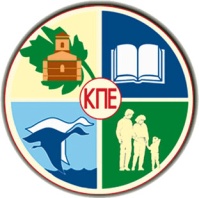 ΚΕΝΤΡΟ ΕΚΠΑΙΔΕΥΣΗΣ ΓΙΑ ΤΟ ΠΕΡΙΒΑΛΛΟΝ ΚΑΙ ΤΗΝ ΑΕΙΦΟΡΙΑ ΚΑΣΤΟΡΙΑΣ
ΠΡΟΓΡΑΜΜΑΤΙΣΜΟΣ ΣΧΟΛΙΚΩΝ ΕΠΙΣΚΕΨΕΩΝΟΚΤΩΒΡΙΟΣ - ΔΕΚΕΜΒΡΙΟΣ 2022ΕΛΛΗΝΙΚΗ ΔΗΜΟΚΡΑΤΙΑΥΠΟΥΡΓΕΙΟ ΠΑΙΔΕΙΑΣ & ΘΡΗΣΚΕΥΜΑΤΩΝΠΕΡΙΦΕΡΕΙΑΚΗ Δ/ΝΣΗ Α΄/ΘΜΙΑΣ & Β΄/ΘΜΙΑΣ ΕΚΠ/ΣΗΣ ΔΥΤΙΚΗΣ ΜΑΚΕΔΟΝΙΑΣΚΕΝΤΡΟ ΕΚΠΑΙΔΕΥΣΗΣ ΓΙΑ ΤΟ ΠΕΡΙΒΑΛΛΟΝ
ΚΑΙ ΤΗΝ ΑΕΙΦΟΡΙΑ ΚΑΣΤΟΡΙΑΣΤαχ. Δ/νση: Περιβαλλοντικό Πάρκο Δήμου Καστοριάς 
Πόλη - Τ.Κ.: Καστοριά, 521 00e-mail: kpekast1@otenet.grΠληροφορίες: Μ. Γρηγορίου, Α. ΑτζέμηΤηλέφωνο: 24670 23069Καστοριά, 10/10/2022Αριθ. Πρωτ.: 27ΕΛΛΗΝΙΚΗ ΔΗΜΟΚΡΑΤΙΑΥΠΟΥΡΓΕΙΟ ΠΑΙΔΕΙΑΣ & ΘΡΗΣΚΕΥΜΑΤΩΝΠΕΡΙΦΕΡΕΙΑΚΗ Δ/ΝΣΗ Α΄/ΘΜΙΑΣ & Β΄/ΘΜΙΑΣ ΕΚΠ/ΣΗΣ ΔΥΤΙΚΗΣ ΜΑΚΕΔΟΝΙΑΣΚΕΝΤΡΟ ΕΚΠΑΙΔΕΥΣΗΣ ΓΙΑ ΤΟ ΠΕΡΙΒΑΛΛΟΝ
ΚΑΙ ΤΗΝ ΑΕΙΦΟΡΙΑ ΚΑΣΤΟΡΙΑΣΤαχ. Δ/νση: Περιβαλλοντικό Πάρκο Δήμου Καστοριάς 
Πόλη - Τ.Κ.: Καστοριά, 521 00e-mail: kpekast1@otenet.grΠληροφορίες: Μ. Γρηγορίου, Α. ΑτζέμηΤηλέφωνο: 24670 23069Προς: Διεύθυνση Υποστήριξης Προγραμμάτων και Εκπαίδευσης για την ΑειφορίαΤμήμα Α΄ Εκπαίδευσης για το Περιβάλλον και την ΑειφορίαΥπόψη κας Μ. Καραμαλάκου-Λάππα
Κοινοποίηση: 1. Περιφερειακή Δ/νση Α΄/θμιας και Β΄/θμιας Εκπ/σης Δυτικής Μακεδονίας2. ΠΕ.Κ.Ε.Σ. Δ. Μακεδονίας3. Συντονιστή Εκπαιδευτικού Έργου Εκπ/σης για την Αειφορία, ΠΕ.Κ.Ε.Σ. Δ. Μακεδονίας4. Δ/νσεις Α΄/θμιας και Β΄/θμιας Εκπ/σης Δυτικής Μακεδονίας (Γρεβενών, Καστοριάς, Κοζάνης, Φλώρινας)Υπόψη Υπευθύνων Σχολικών Δραστηριοτήτων5. Ίδρυμα Νεολαίας και Διά Βίου Μάθησης - Πρόγραμμα "Κέντρα Περιβαλλοντικής Εκπαίδευσης (ΚΠΕ) - Περιβαλλοντική Εκπαίδευση - B' Κύκλος"Υπόψη κ. Ε. Καραλή & Μ. ΑδαμοπούλουΗ Προϊσταμένητου Κ.Ε.ΠΕ.Α. ΚαστοριάςΜαγδαληνή ΓρηγορίουΣΧΟΛΙΚΕΣ ΟΜΑΔΕΣ ΠΡΩΤΟΒΑΘΜΙΑΣ ΕΚΠΑΙΔΕΥΣΗΣΣΧΟΛΙΚΕΣ ΟΜΑΔΕΣ ΠΡΩΤΟΒΑΘΜΙΑΣ ΕΚΠΑΙΔΕΥΣΗΣΣΧΟΛΙΚΕΣ ΟΜΑΔΕΣ ΠΡΩΤΟΒΑΘΜΙΑΣ ΕΚΠΑΙΔΕΥΣΗΣΣΧΟΛΙΚΕΣ ΟΜΑΔΕΣ ΠΡΩΤΟΒΑΘΜΙΑΣ ΕΚΠΑΙΔΕΥΣΗΣΣΧΟΛΙΚΕΣ ΟΜΑΔΕΣ ΠΡΩΤΟΒΑΘΜΙΑΣ ΕΚΠΑΙΔΕΥΣΗΣΣΧΟΛΙΚΕΣ ΟΜΑΔΕΣ ΠΡΩΤΟΒΑΘΜΙΑΣ ΕΚΠΑΙΔΕΥΣΗΣΣΧΟΛΙΚΕΣ ΟΜΑΔΕΣ ΠΡΩΤΟΒΑΘΜΙΑΣ ΕΚΠΑΙΔΕΥΣΗΣΣΧΟΛΙΚΕΣ ΟΜΑΔΕΣ ΠΡΩΤΟΒΑΘΜΙΑΣ ΕΚΠΑΙΔΕΥΣΗΣΑ/ΑΣΧΟΛΙΚΗΜΟΝΑΔΑΔΙΕΥΘΥΝΣΗΕΚΠΑΙΔΕΥΣΗΣΟΝΟΜΑΤΕΠΩΝΥΜΑΕΚΠΑΙΔΕΥΤΙΚΩΝΤΑΞΗ/ΑΡ. ΜΑΘΗΤΩΝ/ΤΡΙΩΝΤΙΤΛΟΣΠΡΟΓΡΑΜΜΑΤΟΣΔΙΑΡΚΕΙΑΠΡΟΓΡΑΜΜΑΤΟΣ/
ΥΛΟΠΟΙΗΣΗΗΜΕΡΟΜΗΝΙΑΥΛΟΠΟΙΗΣΗΣ1.1ο Δημοτικό Σχολείο ΦλώριναςΦλώριναςΤζούλια Τυρπένη, ΠΕ70Αγγελική Μάστορα, ΠΕ70Β1΄& Β2΄(26)«Μια Σταγονοπαρέα στη Λίμνη μας»μονοήμερο/διά ζώσης17/10/20222.9ο Δημοτικό Σχολείο ΚαστοριάςΚαστοριάςΚωνσταντίνα Αλεξίου Ρέτζιου, ΠΕ70Δέσποινα Μεταξιώτη, ΠΕ70Β1΄ & Β2΄(26)«Τα Μυστικά του Δάσους»μονοήμερο/διά ζώσης18/10/20223.1ο Δημοτικό Σχολείο ΚαστοριάςΚαστοριάςΕυστρατία Κασαπίδου, ΠΕ70ΣΤ΄(12)«Όψεις της πόλης στη Συνοικία Απόζαρι»μονοήμερο/διά ζώσης19/10/20224.3ο Δημοτικό Σχολείο ΚαστοριάςΚαστοριάςΕυαγγελία Καραμανίδου, ΠΕ70Μαρία Λέκκου, ΠΕ06ΣΤ΄(11)«Όψεις της πόλης στη Συνοικία Απόζαρι»μονοήμερο/διά ζώσης19/10/20225.10 ο Πειραματικό Δημοτικό Σχολείο ΚαστοριάςΚαστοριάςΣταυρούλα Ελευθεριάδου, ΠΕ70Α΄(22)«Μια Σταγονοπαρέα στη Λίμνη μας»μονοήμερο/διά ζώσης19/10/20226.6ο Δημοτικό Σχολείο ΠτολεμαΐδαςΚοζάνηςΣυμέλα Τσεμπερλίδου, ΠΕ70Χρήστος Σολωμίδης, ΠΕ70Β΄ & Ε΄(33)«Μας Περιβάλλουν - Ο Κόσμος των Πουλιών»μονοήμερο/διά ζώσης20/10/20227.3ο Δημοτικό Σχολείο ΚαστοριάςΚαστοριάςΜαρία Σημαιοφορίδου, ΠΕ70Ε΄(12)«Η Λίμνη και η Πόλη της Καστοριάς»1 διδακτική ώρα/διαδικτυακά20/10/20228.Δημοτικό Σχολείο ΜεσοποταμίαςΚαστοριάςΖωή Παπαδημητρούλη, ΠΕ70Δήμητρα Μανιουδάκη, ΠΕ70Α1΄ & Α2΄(26)«Μια Σταγονοπαρέα στη Λίμνη μας»μονοήμερο/διά ζώσης21/10/20229.Δημοτικό Σχολείο ΚολοκυνθούςΚαστοριάςΜαρία Πετίδου, ΠΕ70Βασίλειος Κωτόπουλος, ΠΕ70Ε΄ & ΣΤ΄(17)«Βιοποικιλότητα: Το Εργαστήρι της Ζωής»μονοήμερο/διά ζώσης24/10/202210.3ο Δημοτικό Σχολείο Άργους ΟρεστικούΚαστοριάςΑγγελική Τσαρτσιώτου, ΠΕ70ΣΤ΄(20)«Μικρή Γλυκιά Ζωή: Προσέγγιση του Μικρόκοσμου των Γλυκών Νερών»μονοήμερο/διά ζώσης25/10/202211.2ο Δημοτικό Σχολείο Άργους ΟρεστικούΚαστοριάςΘεοδότα Τσαγγοπούλου, ΠΕ70Χριστίνα Ιανοπούλου, ΠΕ70Ε΄ & ΣΤ΄(34)«Όψεις της πόλης στη Συνοικία Απόζαρι»μονοήμερο/διά ζώσης25/10/202212.Δημοτικό Σχολείο ΔισπηλιούΚαστοριάςΙωάννης Καραγεωργίου, ΠΕ70Μαριάνθη Πανάτσα, ΠΕ70Α΄ & Β΄(19)«Μια Σταγονοπαρέα στη Λίμνη μας»μονοήμερο/διά ζώσης26/10/202213.Δημοτικό Σχολείο ΚολοκυνθούςΚαστοριάςΜαρία Πετίδου, ΠΕ70Βασίλειος  Κωτόπουλος, ΠΕ70Α΄ & Β΄(4)«Μια Σταγονοπαρέα στη Λίμνη μας»μονοήμερο/διά ζώσης26/10/202214.10ο Πειραματικό Δημοτικό Σχολείο ΚαστοριάςΚαστοριάςΗλιάνα Βόλτση, ΠΕ70Αικατερίνη Καρολεμέα, ΠΕ70Δ1΄ & Δ2’(25)«Μας Περιβάλλουν - Ο Κόσμος των Πουλιών»μονοήμερο/διά ζώσης31/10/202215.Δημοτικό Σχολείο ΜεσοποταμίαςΚαστοριάςΑντωνία Γκοτζαμάνη, ΠΕ70Αναστασία Λάιου, ΠΕ70Δήμητρα Αμπατζίδου, ΠΕ70.50ΣΤ1΄ & ΣΤ2΄(34)«Ντολτσό: Μια Παραδοσιακή Συνοικία της Καστοριάς στο Πέρασμα του Χρόνου»μονοήμερο/διά ζώσης31/10/202216.3ο Δημοτικό Σχολείο ΚαστοριάςΚαστοριάςΕλένη Μανουσάκη, ΠΕ70Βασιλική Ριζοπούλου, ΠΕ70Α΄ & Β΄(23)«Μια Σταγονοπαρέα στη Λίμνη μας»μονοήμερο/διά ζώσης1/11/202217.3ο Δημοτικό Σχολείο ΚαστοριάςΚαστοριάςΜαρία Σημαιοφορίδου, ΠΕ70Ε΄(12)«Προϊστορικός Λιμναίος Οικισμός Δισπηλιού»μονοήμερο/διά ζώσης2/11/202218.3ο Δημοτικό Σχολείο ΚαστοριάςΚαστοριάςΑνδριάνα Πρέμπτη, ΠΕ70Δ΄(13)«Μας Περιβάλλουν - Ο Κόσμος των Πουλιών»μονοήμερο/διά ζώσης2/11/202219.6ο Δημοτικό ΣχολείοΚαστοριάς ΚαστοριάςΕυδοκία Σαμαρά, ΠΕ70Αγγελική Σταυροπούλου, ΠΕ70Γ΄ & Δ΄(17)«Προϊστορικός Λιμναίος Οικισμός Δισπηλιού»μονοήμερο/διά ζώσης2/11/202220.Νηπιαγωγείο Αγίου ΓερμανούΦλώριναςΤραϊανή Νάιδου, ΠΕ60Αθανασία Καραγκιοζάκη, ΠΕ70Προνήπια & Νήπια(13)«Τα Μυστικά του Δάσους»μονοήμερο/διά ζώσης3/11/202221.Δημοτικό Σχολείο ΚολοκυνθούςΚαστοριάςΑντώνιος Χρήστου, ΠΕ70Στυλιανός Τηλκερίδης, ΠΕ70Γ΄ & Δ΄(16)«Οι Δρόμοι του Νερού - Η Λίμνη της Καστοριάς»μονοήμερο/διά ζώσης4/11/202222.1ο Δημοτικό Σχολείο ΚαστοριάςΚαστοριάςΣοφία Καμπούρη, ΠΕ70Ε΄(18)«Ντολτσό: Μια Παραδοσιακή Συνοικία της Καστοριάς στο Πέρασμα του Χρόνου»μονοήμερο/διά ζώσης4/11/202223.10ο Πειραματικό Δημοτικό Σχολείο ΚαστοριάςΚαστοριάςΚωνσταντίνος Μακρόπουλος, ΠΕ70Ε΄(19)«Ντολτσό: Μια Παραδοσιακή Συνοικία της Καστοριάς στο Πέρασμα του Χρόνου»μονοήμερο/διά ζώσης7/11/202224.Νηπιαγωγείο ΚορησούΚαστοριάςΔέσποινα Καλαφάτη, ΠΕ60Αναστασία Τζηκαλάγια, ΠΕ60Προνήπια & Νήπια(11)«Τα Μυστικά του Δάσους»μονοήμερο/διά ζώσης7/11/202225.1ο Δημοτικό Σχολείο Άργους ΟρεστικούΚαστοριάςΚοσμάς Μπίρτσος, ΠΕ70Κωνσταντίνος Τζατζής, ΠΕ70Ευγενία Ζηκούλη, ΠΕ70Γ΄ & Δ΄(29)«Οι Δρόμοι του Νερού - Η Λίμνη της Καστοριάς»μονοήμερο/διά ζώσης8/11/202226.10ο Πειραματικό Δημοτικό Σχολείο ΚαστοριάςΚαστοριάςΜαρία Ράπου, ΠΕ70Ελένη Γερακιώτη, ΠΕ70Β1΄ & Β2΄(24)«Μια Σταγονοπαρέα στη Λίμνη μας»μονοήμερο/διά ζώσης9/11/202227.1ο Δημοτικό Σχολείο ΦλώριναςΦλώριναςΑναστασία Τσίρου, ΠΕ70Αθανάσιος Δημητρίου, ΠΕ70Δ1΄ & Δ2΄(34)«Μας Περιβάλλουν - Ο Κόσμος των Πουλιών»μονοήμερο/διά ζώσης10/11/202228.Ιδιωτικό Νηπιαγωγείο «Μικροί Εξερευνητές»ΚαστοριάςΠαρασκευή Τσακνάκη, ΠΕ60Παρασκευή Στυλιανού, ΠΕ60Προνήπια & Νήπια(21)«Μικρή Γλυκιά Ζωή: Προσέγγιση του Μικρόκοσμου των Γλυκών Νερών»μονοήμερο/διά ζώσης14/11/202229.4ο Δημοτικό Σχολείο ΚαστοριάςΚαστοριάςΑλίκη Καζταρίδου, ΠΕ70ΣΤ΄(19)«Όψεις της πόλης στη Συνοικία Απόζαρι»μονοήμερο/διά ζώσης14/11/202230.6ο Δημοτικό Σχολείο ΚαστοριάςΚαστοριάςΠολυξένη Λιάνου, ΠΕ70Γεώργιος Τίγκας, ΠΕ70Ε΄ & ΣΤ΄(16)«Μικρή Γλυκιά Ζωή: Προσέγγιση του Μικρόκοσμου των Γλυκών Νερών»μονοήμερο/διά ζώσης15/11/202231.Δημοτικό Σχολείο ΔισπηλιούΚαστοριάςΙωάννης Βάσκος, ΠΕ70Νικόλαος Μπίτης, ΠΕ70Γ΄ & Δ΄(19)«Προϊστορικός Λιμναίος Οικισμός Δισπηλιού»μονοήμερο/διά ζώσης15/11/202232.1ο Δημοτικό Σχολείο Άργους ΟρεστικούΚαστοριάςΑικατερίνη Καζακλάρη, ΠΕ70Σοφία Τοτονίδου, ΠΕ70Ε΄ & ΣΤ΄(25)«Ντολτσό: Μια Παραδοσιακή Συνοικία της Καστοριάς στο Πέρασμα του Χρόνου»μονοήμερο/διά ζώσης16/11/202233.9ο Δημοτικό Σχολείο ΚαστοριάςΚαστοριάςΗλίας Χατζηιωαννίδης, ΠΕ70ΣΤ1΄(21)«Ντολτσό: Μια Παραδοσιακή Συνοικία της Καστοριάς στο Πέρασμα του Χρόνου»μονοήμερο/διά ζώσης18/11/202234.2ο Δημοτικό Σχολείο Άργους ΟρεστικούΚαστοριάςΑικατερίνη Μεσάικου, ΠΕ70Βασιλική Χατζούλη, ΠΕ70Γ΄ & Δ΄(32)«Προϊστορικός Λιμναίος Οικισμός Δισπηλιού»μονοήμερο/διά ζώσης21/11/202235.2ο Δημοτικό Σχολείο Άργους ΟρεστικούΚαστοριάςΔάφνη Μακρομιχάλη, ΠΕ70Ευαγγελή Κύρου, ΠΕ70Ελένη Ιασωνίδου, ΠΕ71Α΄ & Β΄(30)«Μια Σταγονοπαρέα στη Λίμνη μας»μονοήμερο/διά ζώσης22/11/202236.6ο Δημοτικό ΣχολείοΠτολεμαΐδαςΚοζάνηςΔέσποινα Σπυριδωνίδου, ΠΕ70Προκόπης Γκέσιος, ΠΕ70Γ1΄ & Γ2΄(34)«Οι Δρόμοι του Νερού - Η Λίμνη της Καστοριάς»μονοήμερο/διά ζώσης23/11/202237.10ο Πειραματικό Δημοτικό Σχολείο ΚαστοριάςΚαστοριάςΚώστας Χατζηφωτιάδης, ΠΕ70Μαρία Μικροπούλου, ΠΕ70Ε΄ & ΣΤ΄(11)Όμιλος τοπικής ιστορίας«Όψεις της πόλης στη Συνοικία Απόζαρι»μονοήμερο/διά ζώσης23/11/202238.9ο Δημοτικό Σχολείο Καστοριάς ΚαστοριάςΕυάγγελος Τοκατλίδης, ΠΕ70Στεφανία Κωνσταντίνου, ΠΕ70Δ1΄ & Δ2΄(30)«Οι Δρόμοι του Νερού - Η Λίμνη της Καστοριάς»μονοήμερο/διά ζώσης24/11/202239.15ο Νηπιαγωγείο ΚοζάνηςΚοζάνηςΑγάπη Πιπερίδου, ΠΕ60Παρασκευή Πόζογλου, ΠΕ60Κυριακή Πιριτζάους, ΠΕ60Προνήπια & Νήπια(39)«Τα Μυστικά του Δάσους»1 διδακτική ώρα/διαδικτυακά25/11/202240.Δημοτικό Σχολείο ΤοιχιούΚαστοριάςΔημήτριος Εμμανουηλίδης, ΠΕ70Αναστασία Κοκαροπούλου, ΠΕ70Γ΄, Δ΄, Ε΄ & ΣΤ΄(19)«Η Λίμνη ως Οικοσύστημα»1 διδακτική ώρα/διαδικτυακά25/11/202241.1ο Δημοτικό Σχολείο ΚαστοριάςΚαστοριάςΚαστοριάςΕλένη Ρίζου, ΠΕ70Ελένη Ρίζου, ΠΕ70Δ΄(15)Δ΄(15)Δ΄(15)«Οι Δρόμοι του Νερού - Η Λίμνη της Καστοριάς»«Οι Δρόμοι του Νερού - Η Λίμνη της Καστοριάς»μονοήμερο/διά ζώσης28/11/202242.Νηπιαγωγείο ΚολοκυνθούςΚαστοριάςΚαστοριάςΑγνούλα Σιμώτα, ΠΕ60Αγνούλα Σιμώτα, ΠΕ60Προνήπια & Νήπια(5)Προνήπια & Νήπια(5)Προνήπια & Νήπια(5)«Τα Μυστικά του Δάσους»«Τα Μυστικά του Δάσους»1 διδακτική ώρα/διαδικτυακά28/11/202243.Νηπιαγωγείο ΚαρυοχωρίουΚοζάνηςΚοζάνηςΑλεξάνδρα Μιχαλοπούλου, ΠΕ70Αλεξάνδρα Μιχαλοπούλου, ΠΕ70Προνήπια & Νήπια(6)Προνήπια & Νήπια(6)Προνήπια & Νήπια(6)«Τα Μυστικά του Δάσους»«Τα Μυστικά του Δάσους»1 διδακτική ώρα/διαδικτυακά28/11/202244.Δημοτικό Σχολείο ΔισπηλιούΚαστοριάςΚαστοριάςΟυρανία Γούτα, ΠΕ70Νικόλαος Κύρου, ΠΕ70Ουρανία Γούτα, ΠΕ70Νικόλαος Κύρου, ΠΕ70Ε΄ & ΣΤ΄(27)Ε΄ & ΣΤ΄(27)Ε΄ & ΣΤ΄(27)«Προϊστορικός Λιμναίος Οικισμός Δισπηλιού»«Προϊστορικός Λιμναίος Οικισμός Δισπηλιού»μονοήμερο/διά ζώσης29/11/202245.8ο ΝηπιαγωγείοΚοζάνηςΚοζάνηςΚοζάνηςΑναστασία Παφίλη, ΠΕ60Αργυρώ Παπατάτσιου, ΠΕ60Αναστασία Παφίλη, ΠΕ60Αργυρώ Παπατάτσιου, ΠΕ60Προνήπια & Νήπια(32)Προνήπια & Νήπια(32)Προνήπια & Νήπια(32)«Τα Μυστικά του Δάσους»«Τα Μυστικά του Δάσους»1 διδακτική ώρα/διαδικτυακά29/11/202246.Δημοτικό Σχολείο ΒαθυλάκκουΚοζάνηςΚοζάνηςΆννα Βαλέρια Βαρνά, ΠΕ70Άννα Βαλέρια Βαρνά, ΠΕ70Ε΄(9)Ε΄(9)Ε΄(9)«Κλιματική Αλλαγή και Βιοποικιλότητα»«Κλιματική Αλλαγή και Βιοποικιλότητα»1 διδακτική ώρα/διαδικτυακά30/11/202247.9ο Πειραματικό Νηπιαγωγείο ΚαστοριάςΚαστοριάςΚαστοριάςΘεοφανή Αδαλουζίδου, ΠΕ60Αγγελική Τσιακάρα, ΠΕ60Ζωή Δημητρίου, ΠΕ60Θεοφανή Αδαλουζίδου, ΠΕ60Αγγελική Τσιακάρα, ΠΕ60Ζωή Δημητρίου, ΠΕ60Προνήπια & Νήπια(35)Προνήπια & Νήπια(35)Προνήπια & Νήπια(35)«Μια Σταγονοπαρέα στη Λίμνη μας»«Μια Σταγονοπαρέα στη Λίμνη μας»μονοήμερο/διά ζώσης1/12/2012248.Νηπιαγωγείο ΑκρινήςΚοζάνηςΚοζάνηςΕυθαλία Αθανασιάδου, ΠΕ60Ευθαλία Αθανασιάδου, ΠΕ60Προνήπια & Νήπια(12)Προνήπια & Νήπια(12)Προνήπια & Νήπια(12)«Τα Μυστικά του Δάσους»«Τα Μυστικά του Δάσους»1 διδακτική ώρα/διαδικτυακά5/12/2012249.Δημοτικό Σχολείο ΒαθυλάκκουΚοζάνης Κοζάνης Ευθυμία Ντίνα, ΠΕ70Θεοδούλα Λιάμπα, ΠΕ86Ευθυμία Ντίνα, ΠΕ70Θεοδούλα Λιάμπα, ΠΕ86Γ΄(7)Γ΄(7)Γ΄(7)«Το Δάσος»«Το Δάσος»1 διδακτική ώρα/διαδικτυακά5/12/2012250.1ο Δημοτικό ΣχολείοΣιάτισταςΚοζάνηςΚοζάνηςΜιχαήλ Δούβλος, ΠΕ70Μαρία Κουγιούφα, ΠΕ70Μιχαήλ Δούβλος, ΠΕ70Μαρία Κουγιούφα, ΠΕ70Ε1΄ & Ε2΄(21)Ε1΄ & Ε2΄(21)Ε1΄ & Ε2΄(21)«Όψεις της πόλης στη Συνοικία Απόζαρι»«Όψεις της πόλης στη Συνοικία Απόζαρι»μονοήμερο/διά ζώσης7/12/202251.Δημοτικό Σχολείο ΤοιχιούΚαστοριάςΚαστοριάςΝίκη Τερψιάδου, ΠΕ70Παναγιώτα Κοσμά, ΠΕ70Νίκη Τερψιάδου, ΠΕ70Παναγιώτα Κοσμά, ΠΕ70Α΄ & Β΄(16)Α΄ & Β΄(16)Α΄ & Β΄(16)«Τα Μυστικά του Δάσους»«Τα Μυστικά του Δάσους»1 διδακτική ώρα/διαδικτυακά7/12/202252.Ειδικό Δημοτικό Σχολείο ΠτολεμαΐδαςΚοζάνηςΚοζάνηςΑγνή Θωμαΐδου, ΠΕ71Αγνή Θωμαΐδου, ΠΕ71Το σύνολο των μαθητών/τριών της σχολικής μονάδας(14)Το σύνολο των μαθητών/τριών της σχολικής μονάδας(14)Το σύνολο των μαθητών/τριών της σχολικής μονάδας(14)«Τα Μυστικά του Δάσους»«Τα Μυστικά του Δάσους»1 διδακτική ώρα/διαδικτυακά9/12/2022ΣΧΟΛΙΚΕΣ ΟΜΑΔΕΣ ΔΕΥΤΕΡΟΒΑΘΜΙΑΣ ΕΚΠΑΙΔΕΥΣΗΣΣΧΟΛΙΚΕΣ ΟΜΑΔΕΣ ΔΕΥΤΕΡΟΒΑΘΜΙΑΣ ΕΚΠΑΙΔΕΥΣΗΣΣΧΟΛΙΚΕΣ ΟΜΑΔΕΣ ΔΕΥΤΕΡΟΒΑΘΜΙΑΣ ΕΚΠΑΙΔΕΥΣΗΣΣΧΟΛΙΚΕΣ ΟΜΑΔΕΣ ΔΕΥΤΕΡΟΒΑΘΜΙΑΣ ΕΚΠΑΙΔΕΥΣΗΣΣΧΟΛΙΚΕΣ ΟΜΑΔΕΣ ΔΕΥΤΕΡΟΒΑΘΜΙΑΣ ΕΚΠΑΙΔΕΥΣΗΣΣΧΟΛΙΚΕΣ ΟΜΑΔΕΣ ΔΕΥΤΕΡΟΒΑΘΜΙΑΣ ΕΚΠΑΙΔΕΥΣΗΣΣΧΟΛΙΚΕΣ ΟΜΑΔΕΣ ΔΕΥΤΕΡΟΒΑΘΜΙΑΣ ΕΚΠΑΙΔΕΥΣΗΣΣΧΟΛΙΚΕΣ ΟΜΑΔΕΣ ΔΕΥΤΕΡΟΒΑΘΜΙΑΣ ΕΚΠΑΙΔΕΥΣΗΣΣΧΟΛΙΚΕΣ ΟΜΑΔΕΣ ΔΕΥΤΕΡΟΒΑΘΜΙΑΣ ΕΚΠΑΙΔΕΥΣΗΣΣΧΟΛΙΚΕΣ ΟΜΑΔΕΣ ΔΕΥΤΕΡΟΒΑΘΜΙΑΣ ΕΚΠΑΙΔΕΥΣΗΣΣΧΟΛΙΚΕΣ ΟΜΑΔΕΣ ΔΕΥΤΕΡΟΒΑΘΜΙΑΣ ΕΚΠΑΙΔΕΥΣΗΣΣΧΟΛΙΚΕΣ ΟΜΑΔΕΣ ΔΕΥΤΕΡΟΒΑΘΜΙΑΣ ΕΚΠΑΙΔΕΥΣΗΣΣΧΟΛΙΚΕΣ ΟΜΑΔΕΣ ΔΕΥΤΕΡΟΒΑΘΜΙΑΣ ΕΚΠΑΙΔΕΥΣΗΣΑ/ΑΣΧΟΛΙΚΗΜΟΝΑΔΑΔΙΕΥΘΥΝΣΗΕΚΠΑΙΔΕΥΣΗΣΔΙΕΥΘΥΝΣΗΕΚΠΑΙΔΕΥΣΗΣΟΝΟΜΑΤΕΠΩΝΥΜΑΕΚΠΑΙΔΕΥΤΙΚΩΝΟΝΟΜΑΤΕΠΩΝΥΜΑΕΚΠΑΙΔΕΥΤΙΚΩΝΤΑΞΗ/ΑΡ. ΜΑΘΗΤΩΝ/ΤΡΙΩΝΤΑΞΗ/ΑΡ. ΜΑΘΗΤΩΝ/ΤΡΙΩΝΤΑΞΗ/ΑΡ. ΜΑΘΗΤΩΝ/ΤΡΙΩΝΤΙΤΛΟΣΠΡΟΓΡΑΜΜΑΤΟΣΤΙΤΛΟΣΠΡΟΓΡΑΜΜΑΤΟΣΔΙΑΡΚΕΙΑΠΡΟΓΡΑΜΜΑΤΟΣ/
ΥΛΟΠΟΙΗΣΗΗΜΕΡΟΜΗΝΙΑΥΛΟΠΟΙΗΣΗΣ53.1ο Γυμνάσιο ΚαστοριάςΚαστοριάςΚαστοριάςΑικατερίνη Παπαγιαννοπούλου Περδικάρη, ΠΕ05Αικατερίνη Παπαγιαννοπούλου Περδικάρη, ΠΕ05Α1΄(18)Α1΄(18)Α1΄(18)«Όψεις της πόλης στη Συνοικία Απόζαρι»«Όψεις της πόλης στη Συνοικία Απόζαρι»μονοήμερο/διά ζώσης18/10/202254.Εσπερινό Γυμνάσιο ΚαστοριάςΚαστοριάςΚαστοριάςΈλενα Μιχούλα, ΠΕ02Ανδρομάχη Καρανικόλα, ΠΕ03Έλενα Μιχούλα, ΠΕ02Ανδρομάχη Καρανικόλα, ΠΕ03Α΄, Β΄ & Γ΄(15)Α΄, Β΄ & Γ΄(15)Α΄, Β΄ & Γ΄(15)«Η Λίμνη ως Οικοσύστημα»«Η Λίμνη ως Οικοσύστημα»1 διδακτική ώρα/διαδικτυακά19/10/202255.3ο Γενικό Λύκειο ΚαστοριάςΚαστοριάςΚαστοριάςΜαρία Μουρατίδου, ΠΕ86Αγγελική Μπαλτατζή, ΠΕ02Μαρία Μουρατίδου, ΠΕ86Αγγελική Μπαλτατζή, ΠΕ02Α1΄(26)Α1΄(26)Α1΄(26)«Ντολτσό: Μια Παραδοσιακή Συνοικία της Καστοριάς στο Πέρασμα του Χρόνου»«Ντολτσό: Μια Παραδοσιακή Συνοικία της Καστοριάς στο Πέρασμα του Χρόνου»μονοήμερο/διά ζώσης20/10/202256.1ο Γυμνάσιο Άργους ΟρεστικούΚαστοριάςΚαστοριάςΑνδρέας Βιτούλας, ΠΕ01Παρθένα Παπουκίδου, ΠΕ02Ανδρέας Βιτούλας, ΠΕ01Παρθένα Παπουκίδου, ΠΕ02Β1΄(22)Β1΄(22)Β1΄(22)«Όψεις της πόλης στη Συνοικία Απόζαρι»«Όψεις της πόλης στη Συνοικία Απόζαρι»μονοήμερο/διά ζώσης21/10/202257.4ο Γυμνάσιο ΚαστοριάςΚαστοριάςΚαστοριάςΑικατερίνη Περδικάρη Παπαγιαννοπούλου, ΠΕ05Αικατερίνη Περδικάρη Παπαγιαννοπούλου, ΠΕ05Α2΄(22)Α2΄(22)Α2΄(22)«Όψεις της πόλης στη Συνοικία Απόζαρι»«Όψεις της πόλης στη Συνοικία Απόζαρι»μονοήμερο/διά ζώσης24/10/202258.3ο Γενικό Λύκειο ΚαστοριάςΚαστοριάςΚαστοριάςΜαρία Μουρατίδου, ΠΕ86Αγγελική Μπαλτατζή, ΠΕ02Μαρία Μουρατίδου, ΠΕ86Αγγελική Μπαλτατζή, ΠΕ02Α2΄(26)Α2΄(26)Α2΄(26)«Ντολτσό: Μια Παραδοσιακή Συνοικία της Καστοριάς στο Πέρασμα του Χρόνου»«Ντολτσό: Μια Παραδοσιακή Συνοικία της Καστοριάς στο Πέρασμα του Χρόνου»μονοήμερο/διά ζώσης26/10/202259.1ο Γυμνάσιο Άργους ΟρεστικούΚαστοριάςΚαστοριάςΠαρθένα Παπουκίδου, ΠΕ02Βάγια Καραβίδα, ΠΕ06Παρθένα Παπουκίδου, ΠΕ02Βάγια Καραβίδα, ΠΕ06Β2΄(23)Β2΄(23)Β2΄(23)«Ντολτσό: Μια Παραδοσιακή Συνοικία της Καστοριάς στο Πέρασμα του Χρόνου»«Ντολτσό: Μια Παραδοσιακή Συνοικία της Καστοριάς στο Πέρασμα του Χρόνου»μονοήμερο/διά ζώσης1/11/202260.Εσπερινό Λύκειο ΚαστοριάςΚαστοριάςΚαστοριάςΑφροδίτη Τσέα, ΠΕ03Χρήστος Παπαϊωάννου, ΠΕ04.01Σοφία Κλειούση, ΠΕ02Αφροδίτη Τσέα, ΠΕ03Χρήστος Παπαϊωάννου, ΠΕ04.01Σοφία Κλειούση, ΠΕ02Α΄, Β΄, Γ΄(15)Α΄, Β΄, Γ΄(15)Α΄, Β΄, Γ΄(15)«Οι Δρόμοι του Νερού - Η Λίμνη της Καστοριάς»«Οι Δρόμοι του Νερού - Η Λίμνη της Καστοριάς»μονοήμερο/διά ζώσης1/11/202261.1ο Γυμνάσιο ΚαστοριάςΚαστοριάςΚαστοριάςΑικατερίνη Περδικάρη Παπαγιαννοπούλου, ΠΕ05Αικατερίνη Περδικάρη Παπαγιαννοπούλου, ΠΕ05Α2΄(19)Α2΄(19)Α2΄(19)«Όψεις της πόλης στη Συνοικία Απόζαρι»«Όψεις της πόλης στη Συνοικία Απόζαρι»μονοήμερο/διά ζώσης3/11/202262.Γυμνάσιο ΜεσοποταμίαςΚαστοριάςΚαστοριάςΔιονυσία Νημά, ΠΕ02Κωνσταντίνα Μήνου, ΠΕ02Διονυσία Νημά, ΠΕ02Κωνσταντίνα Μήνου, ΠΕ02Γ1΄(20)Γ1΄(20)Γ1΄(20)«Ντολτσό: Μια Παραδοσιακή Συνοικία της Καστοριάς στο Πέρασμα του Χρόνου»«Ντολτσό: Μια Παραδοσιακή Συνοικία της Καστοριάς στο Πέρασμα του Χρόνου»μονοήμερο/διά ζώσης8/11/202263.4ο Γυμνάσιο Καστοριάς4ο Γυμνάσιο ΚαστοριάςΚαστοριάςΚαστοριάςΑικατερίνη Περδικάρη Παπαγιαννοπούλου, ΠΕ05Αικατερίνη Περδικάρη Παπαγιαννοπούλου, ΠΕ05Αικατερίνη Περδικάρη Παπαγιαννοπούλου, ΠΕ05Α1΄(23)Α1΄(23)«Όψεις της πόλης στη Συνοικία Απόζαρι»μονοήμερο/διά ζώσης9/11/202264.Σχολείο Δεύτερης Ευκαιρίας ΚαστοριάςΣχολείο Δεύτερης Ευκαιρίας ΚαστοριάςΓενική Γραμματεία Επαγγελματικής Εκπαίδευσης, Κατάρτισης, Διά Βίου Μάθησης και ΝεολαίαςΓενική Γραμματεία Επαγγελματικής Εκπαίδευσης, Κατάρτισης, Διά Βίου Μάθησης και ΝεολαίαςΜαρία Μουστάκα, ΠΕ04.05Ευαγγελία Γκούβρου, ΠΕ86Κωνσταντίνος Τσέλιος, ΠΕ03Μαρία Μουστάκα, ΠΕ04.05Ευαγγελία Γκούβρου, ΠΕ86Κωνσταντίνος Τσέλιος, ΠΕ03Μαρία Μουστάκα, ΠΕ04.05Ευαγγελία Γκούβρου, ΠΕ86Κωνσταντίνος Τσέλιος, ΠΕ03Α΄ & Β΄ Κύκλος(25)Α΄ & Β΄ Κύκλος(25)«Οι Δρόμοι του Νερού - Η Λίμνη της Καστοριάς»μονοήμερο/διά ζώσης9/11/202265.Γυμνάσιο ΠενταβρύσουΓυμνάσιο ΠενταβρύσουΚαστοριάςΚαστοριάςΆννα Τσεβεκίδου, ΠΕ06Κωνσταντίνα Καλαμάτα, ΠΕ02Μαλαματή Βιτούλα, ΠΕ02Άννα Τσεβεκίδου, ΠΕ06Κωνσταντίνα Καλαμάτα, ΠΕ02Μαλαματή Βιτούλα, ΠΕ02Άννα Τσεβεκίδου, ΠΕ06Κωνσταντίνα Καλαμάτα, ΠΕ02Μαλαματή Βιτούλα, ΠΕ02Α΄, Β΄ & Γ΄(30)Α΄, Β΄ & Γ΄(30)«Προϊστορικός Λιμναίος Οικισμός Δισπηλιού»μονοήμερο/διά ζώσης16/11/202266.Γυμνάσιο ΜαυροχωρίουΓυμνάσιο ΜαυροχωρίουΚαστοριάςΚαστοριάςΕλένη Παπαδοπούλου, ΠΕ01Ιωάννης Κουτάντος, ΠΕ03Παναγιώτης Ρούσκας, ΠΕ86Ελένη Παπαδοπούλου, ΠΕ01Ιωάννης Κουτάντος, ΠΕ03Παναγιώτης Ρούσκας, ΠΕ86Ελένη Παπαδοπούλου, ΠΕ01Ιωάννης Κουτάντος, ΠΕ03Παναγιώτης Ρούσκας, ΠΕ86Α΄ & Β΄(30)Α΄ & Β΄(30)«Μικρή Γλυκιά Ζωή: Προσέγγιση του Μικρόκοσμου των Γλυκών Νερών»μονοήμερο/διά ζώσης18/11/202267.Μουσικό Γυμνάσιο ΚαστοριάςΜουσικό Γυμνάσιο ΚαστοριάςΚαστοριάςΚαστοριάςΧρήστος Τερζόπουλος, ΠΕ03Μελπομένη Μούσιου, ΠΕ79.01Χρήστος Τερζόπουλος, ΠΕ03Μελπομένη Μούσιου, ΠΕ79.01Χρήστος Τερζόπουλος, ΠΕ03Μελπομένη Μούσιου, ΠΕ79.01Α1΄(24)Α1΄(24)«Προϊστορικός Λιμναίος Οικισμός Δισπηλιού»μονοήμερο/διά ζώσης22/11/202268.Γυμνάσιο ΜαυροχωρίουΓυμνάσιο ΜαυροχωρίουΚαστοριάςΚαστοριάςΙωάννης Κουτάντος, ΠΕ03Σπυριδούλα Τσιομήτα, ΠΕ04.04Ιωάννης Κουτάντος, ΠΕ03Σπυριδούλα Τσιομήτα, ΠΕ04.04Ιωάννης Κουτάντος, ΠΕ03Σπυριδούλα Τσιομήτα, ΠΕ04.04Γ΄(18)Γ΄(18)«Μικρή Γλυκιά Ζωή: Προσέγγιση του Μικρόκοσμου των Γλυκών Νερών»μονοήμερο/διά ζώσης23/11/202269.Μουσικό Γυμνάσιο ΚαστοριάςΜουσικό Γυμνάσιο ΚαστοριάςΚαστοριάςΚαστοριάςΙωάννης Κατσανέβας, ΠΕ02Ρόμπιν Κιόσια, ΤΕ16Ιωάννης Κατσανέβας, ΠΕ02Ρόμπιν Κιόσια, ΤΕ16Α2΄(24)Α2΄(24)Α2΄(24)«Προϊστορικός Λιμναίος Οικισμός Δισπηλιού»μονοήμερο/διά ζώσης24/11/202270.Γυμνάσιο ΟινόηςΓυμνάσιο ΟινόηςΚαστοριάςΚαστοριάςΣτεργιανή Μπίλιου, ΠΕ02Ηλίας Παπαγεωργιάδης, ΠΕ04.05Στεργιανή Μπίλιου, ΠΕ02Ηλίας Παπαγεωργιάδης, ΠΕ04.05Α΄, Β΄ & Γ΄(16)Α΄, Β΄ & Γ΄(16)Α΄, Β΄ & Γ΄(16)«Προϊστορικός Λιμναίος Οικισμός Δισπηλιού»μονοήμερο/διά ζώσης30/11/202271.1ο Γυμνάσιο Άργους Ορεστικού1ο Γυμνάσιο Άργους ΟρεστικούΚαστοριάςΚαστοριάςΜαρία Μουρατίδου, ΠΕ86Αντωνία Τσακίρη, ΠΕ01Παρμενήων Σαββίδης, ΠΕ11Μαρία Μουρατίδου, ΠΕ86Αντωνία Τσακίρη, ΠΕ01Παρμενήων Σαββίδης, ΠΕ11Γ2΄(14)Γ2΄(14)Γ2΄(14)«Προϊστορικός Λιμναίος Οικισμός Δισπηλιού»μονοήμερο/διά ζώσης1/12/202272.2ο Γυμνάσιο Άργους Ορεστικού2ο Γυμνάσιο Άργους ΟρεστικούΚαστοριάςΚαστοριάςΜαρία Μουρατίδου, ΠΕ86Αντωνία Τσακίρη, ΠΕ01Ηλίας Κακαγιάννης, ΠΕ04Μαρία Μουρατίδου, ΠΕ86Αντωνία Τσακίρη, ΠΕ01Ηλίας Κακαγιάννης, ΠΕ04Β1΄, Β2΄ & Β3΄(55)Β1΄, Β2΄ & Β3΄(55)Β1΄, Β2΄ & Β3΄(55)«Κλιματική Αλλαγή και Βιοποικιλότητα»1 διδακτική ώρα/διαδικτυακά2/12/202273.Γυμνάσιο ΜεσοποταμίαςΓυμνάσιο ΜεσοποταμίαςΚαστοριάςΚαστοριάςΝικολέτα Κωστίδου, ΠΕ04.02Νικολέτα Κωστίδου, ΠΕ04.02Β΄(26)Β΄(26)Β΄(26)«Η Έννοια και οι Αξίες της Βιοποικιλότητας»2 διδακτικές ώρες/διαδικτυακά6/12/202274.1ο Επαγγελματικό ΛύκειοΦλώριναςΦλώριναςΓαρυφαλλιά Φωτεινού, ΠΕ06Φανή Χατζητύπη, ΠΕ02Σοφία Βαγδακλή, ΠΕ02Α3΄ & Α4΄(40)«Ντολτσό: Μια Παραδοσιακή Συνοικία της Καστοριάς στο Πέρασμα του Χρόνου»μονοήμερο/διά ζώσης6/12/202275.Γυμνάσιο Κλεινών ΦλώριναςΚαστοριάςΧριστίνα Σιάπα, ΠΕ06Νικόλαος Γεράσης, ΠΕ02Α΄, Β΄ & Γ΄(23)«Η Λίμνη και η Πόλη της Καστοριάς»1 διδακτική ώρα/διαδικτυακά8/12/202276.Γυμνάσιο ΜεσοποταμίαςΚαστοριάςΔιονυσία Νημά, ΠΕ02Κωνσταντίνα Μήνου, ΠΕ02Γ2΄(20)«Ντολτσό: Μια Παραδοσιακή Συνοικία της Καστοριάς στο Πέρασμα του Χρόνου»μονοήμερο/διά ζώσης8/12/202277.1ο Γυμνάσιο Άργους ΟρεστικούΚαστοριάςΔήμητρα Ζεγλίνα, ΠΕ03Ευθυμία Θεοχάρη, ΠΕ02Γ2΄(14)«Προϊστορικός Λιμναίος Οικισμός Δισπηλιού»μονοήμερο/διά ζώσης8/12/202278.2ο Επαγγελματικό Λύκειο Λουτρακίου ΚορινθίαςΑικατερίνη Τόγια, ΠΕ88.05Γεώργιος Κερμεζής, ΠΕ19Α3΄(21)«Κλιματική Αλλαγή και Βιοποικιλότητα»1 διδακτική ώρα/διαδικτυακά9/12/202279.3ο Γυμνάσιο ΚαστοριάςΚαστοριάςΒασιλική Αναστασιάδου, ΠΕ84Καλλιόπη Τζηκαλάγια, ΠΕ04.04Μαρία Κλειούση, ΠΕ86Γ2΄(23)«Μικρή Γλυκιά Ζωή: Προσέγγιση του Μικρόκοσμου των Γλυκών Νερών»μονοήμερο/διά ζώσης12/12/202280.Γυμνάσιο ΜεσοποταμίαςΚαστοριάςΓλυκερία Κοτσάνη, ΠΕ80Ελένη Σιζοπούλου, ΠΕ86Α΄(25)«Η Βιοποικιλότητα του τόπου μας: Ορχιδέες»1 διδακτική ώρα/διαδικτυακά12/12/202281.2ο ΓυμνάσιοΆργους ΟρεστικούΚαστοριάςΒασιλική Αναστασιάδου, ΠΕ84Ιωάννης Παγκουλίδης, ΠΕ86Γ1΄(24)«Μικρή Γλυκιά Ζωή: Προσέγγιση του Μικρόκοσμου των Γλυκών Νερών»μονοήμερο/διά ζώσης13/12/202282.3ο Γυμνάσιο ΚαστοριάςΚαστοριάςΒασιλική Αναστασιάδου, ΠΕ84Καλλιόπη Τζηκαλάγια, ΠΕ04.04Μαρία Κλειούση, ΠΕ86Γ1΄(23)«Μικρή Γλυκιά Ζωή: Προσέγγιση του Μικρόκοσμου των Γλυκών Νερών»μονοήμερο/διά ζώσης14/12/202283.2ο ΓυμνάσιοΆργους ΟρεστικούΚαστοριάςΒασιλική Αναστασιάδου, ΠΕ84Ιωάννης Παγκουλίδης, ΠΕ86Γ2΄(24)«Μικρή Γλυκιά Ζωή: Προσέγγιση του Μικρόκοσμου των Γλυκών Νερών»μονοήμερο/διά ζώσης15/12/202284.Διαπολιτισμικό Γυμνάσιο Πενταλόφου με Λυκειακές ΤάξειςΚοζάνηςΆννα Τοπαλίδου, ΠΕ01Δέσποινα Κοντούλα, ΠΕ02Α΄, Β΄ & Γ΄ Γυμνασίου & Β΄ Λυκείου(9)«Το Δάσος»1 διδακτική ώρα/διαδικτυακά20/12/202285.Εργαστήριο Ειδικής Επαγγελματικής Εκπαίδευσης και Κατάρτισης (Ε.Ε.Ε.Ε.Κ.) ΓρεβενώνΓρεβενώνΔήμητρα Μπασίνα, ΠΕ021ο, 2ο & 3οΤμήμα Γενικής Παιδείας
(10)«Τα Μυστικά του Δάσους»1 διδακτική ώρα/διαδικτυακά21/12/2022